สรุปรายงานการประเมินสื่อวันที่ 11 กรกฎาคม 2566ร้าน We Cafe จังหวัดภูเก็ต	นางสาวขวัญณพัทสร ชาญทะเล ผู้ประเมินทีมขับเคลื่อนงานกองทุนจังหวัดภูเก็ต ได้เดินทางเข้าร่วมประเมินสื่อ “ภูเก็ต: สุขภาวะเพื่อชีวิตแห่งอนาคต "Phuket: Health for Future of Life" สาระสำคัญสรุปได้ดังนี้	ทีมสื่อ ซึ่งมีนางสาวอัสมา ถิ่นเกาะแก้ว เข้ามารับหน้าที่เป็นทีมสื่อในพื้นที่ ตั้งแต่เดือน พฤษภาคม 2566 และได้เข้าร่วมสังเกตการณ์ในกิจกรรมของทีมขับเคลื่อนและทีมประเมิน 1- 2 ครั้งและอยู่ระหว่างการจัดตั้งทีมวันนี้จึงมีการพูดคุยเพื่อแลกเปลี่ยนความคิดเห็นระหว่างทีมสื่อและทีมประเมิน พบว่าทีมสื่อยังขาดข้อมูลซึ่งมีรายละเอียดดังนี้รายละเอียดของโครงการ ข้อมูลจากเอกสารต่าง ๆ ในการดำเนินโครงการ เพื่อสร้างความเข้าใจและรับรู้ถึงวัตถุประสงค์หลักของโครงการ เช่น ขอบเขตของโครงการ กิจกรรมหลักที่ต้องดำเนินการ และระยะเวลาที่กำหนด สิ่งเหล่านี้จะเป็นข้อมูลป้อนเข้าเพื่อช่วยให้ทีมสื่อวางแผนและดำเนินงานได้อย่างมีประสิทธิภาพ แหล่งทรัพยากรที่ทีมสื่อต้องการใช้ในการดำเนินโครงการ เช่น เครื่องมือการสื่อสาร แหล่งข้อมูล และบุคลากรที่เกี่ยวข้อง เพื่อให้ทีมสื่อมีทรัพยากรที่เพียงพอและเหมาะสมสำหรับการทำงานความรับผิดชอบและบทบาทของทีมสื่อ และความเกี่ยวข้องกับโครงการ ข้อมูลเกี่ยวกับเป้าหมายของโครงการและตัวชี้วัดที่ใช้ในการวัดความสำเร็จของโครงการ เช่น การเพิ่มจำนวนผู้รับรู้ การลดความสับสนในการสื่อสาร การมีจำนวนภาคีเครือข่ายที่เพิ่มขึ้น เป็นต้นกำหนดระยะเวลา: ทราบข้อมูลเกี่ยวกับระยะเวลาที่กำหนดในการดำเนินโครงการ และกิจกรรมที่ต้องทำภายในระยะเวลานั้น ซึ่งจะช่วยให้ทีมสื่อรับรู้และตระหนักรู้ข้อเสนอแนะและแนวทางการแก้ไขทบทวนกำหนดวัตถุประสงค์และเป้าหมาย: ทีมสื่อมีวัตถุประสงค์และเป้าหมายที่ในการสร้างการรับรู้และสร้างความร่วมมือ ทีมสื่อประสานทีมขับเคลื่อนเพื่อคลี่โครงการ รวมทั้ง Time line ในการทำงานเพื่อให้มีความสอดคล้องกัน 3. วางแผนงานการทำงานโดยกำหนดกิจกรรมที่ต้องทำและกำหนดเวลาที่เหมาะสมในการดำเนินงาน เพื่อให้ทุกคนเข้าใจและรับทราบถึงระยะเวลาและความสำคัญของกิจกรรมแต่ละอย่าง3. สร้างแผนการสื่อสารภายในทีมให้เหมาะสมและมีประสิทธิภาพ เช่น การตั้งข้อความชัดเจนในการสื่อสาร การใช้ช่องทางสื่อสารที่เหมาะสม เป็นต้น4. สนับสนุนในการวางแผนและการดำเนินงาน โดยเชื่อมโยงข้อมูลที่จำเป็นและการสนับสนุนจากทีมขับเคลื่อน และทีมประเมิน5. สร้างการร่วมมือภาคีครือข่ายภายนอก เช่น ประชาสัมพันธ์จังหวัด ประชาสัมพันธ์ส่วนท้องถิ่น 6. สร้างการติดตามและประเมินผล โดยกำหนดตัวชี้วัดและระบบการประเมินผลที่ชัดเจนในแผนงาน เพื่อให้ทีมสื่อได้รับข้อมูลตอบรับและปรับปรุงการทำงานในอนาคต7. สนับสนุนการพัฒนาทักษะและความรู้เพื่อเป็นการเพิ่มศักยภาพให้กับทีมสื่อ8. สร้างทีมงานผลที่เกิดขึ้น	หลังจากพูดคุยแลกเปลี่ยนความคิดเห็น 1.ทีมสื่อมีความเข้าใจขั้นตอนการทำงานและวัตถุประสงค์ของโครงการฯ 2.ทีมสื่อร่างแผนงานและจะนำส่งแผนงานภายในวันศุกร์นี้สิ่งที่นำส่งพร้อมรายงาน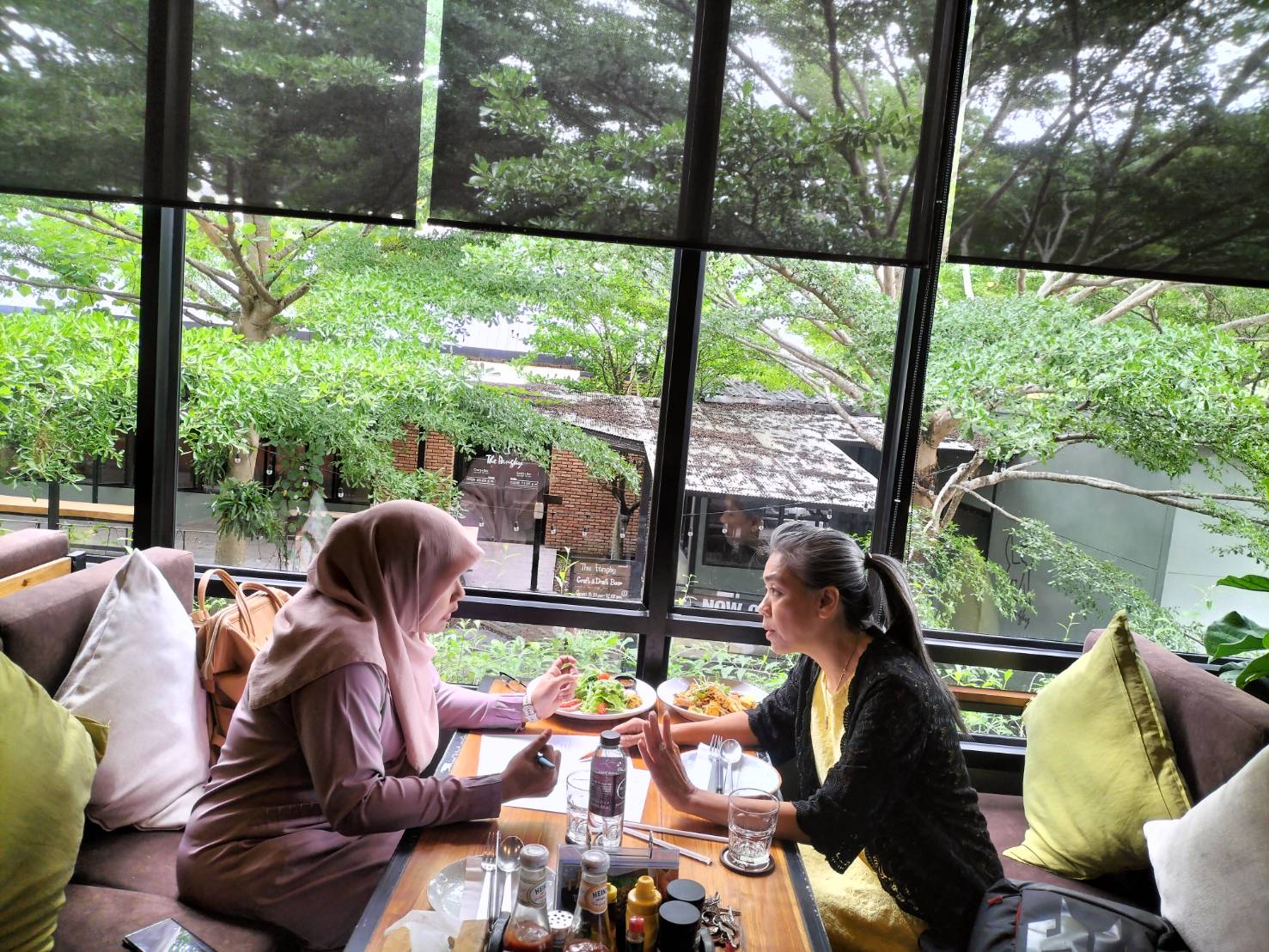 + 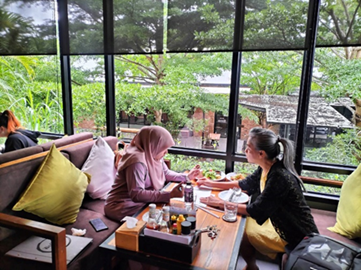 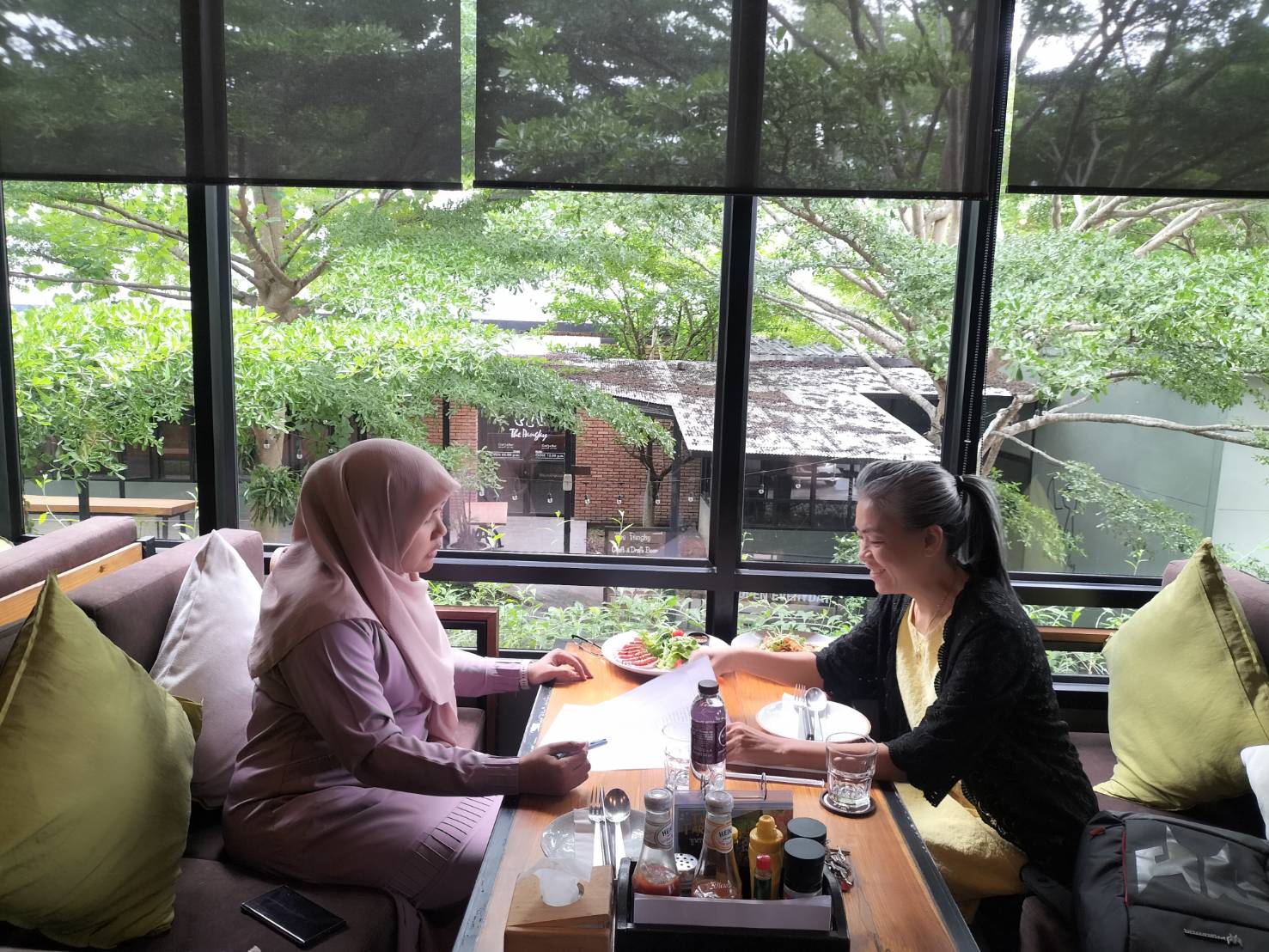 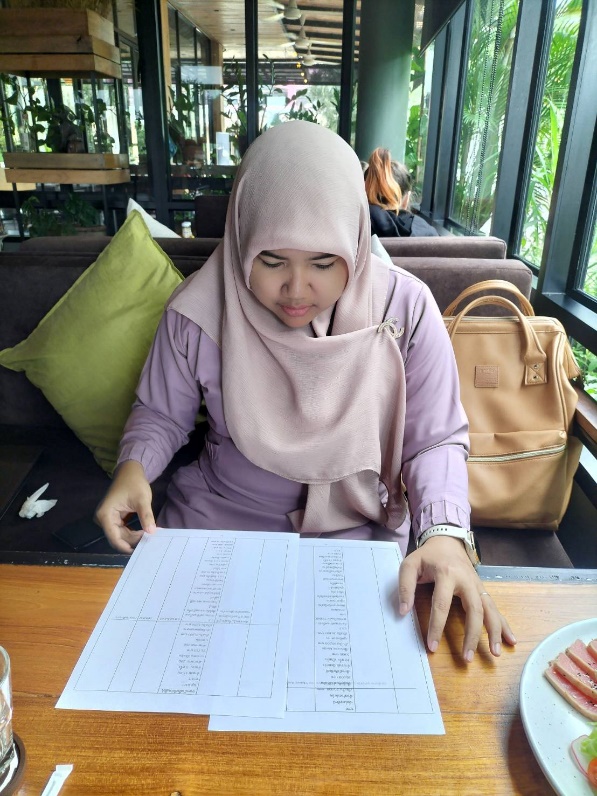 ดร.ขวัญณพัทสร ชาญทะเล           รายงาน